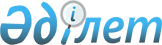 "Қымбат бағалы металдардан жасалған бұйымдардың айналымы туралы" Қазақстан Республикасы Заңының жобасын әзiрлеу жөнiндегi жұмыс тобын құру туралы
					
			Күшін жойған
			
			
		
					Қазақстан Республикасы Премьер-Министрінің 2004 жылғы 21 желтоқсандағы N 375-ө Өкімі. Күші жойылды - ҚР Үкіметінің 2007.05.31. N 442 қаулысымен.

      "Қымбат бағалы металдардан жасалған бұйымдардың айналымы туралы" Қазақстан Республикасы Заңының жобасын әзiрлеу мақсатында: 

      1. Мынадай құрамда жұмыс тобы құрылсын: Смағұлов               - Қазақстан Республикасының Индустрия 

Болат Советұлы           және сауда вице-министрi, жетекшi Қасымова               - Қазақстан Республикасы Индустрия және 

Әсия Салғарақызы         сауда министрлігінің Инновациялық саясат 

                         және жаңа технологияларды дамыту 

                         департаментi директорының орынбасары, 

                         жетекшiнiң орынбасары Мейiрбаева             - Қазақстан Республикасы Индустрия және 

Ғалия-Бану Оңдасынқызы   сауда министрлiгiнiң Стандарттау, 

                         метрология және сертификаттау комитетi 

                         аккредиттеу, сертификаттау және сапаны 

                         басқару бөлiмiнiң бас маманы, хатшы Тәутеев                - Қазақстан Республикасы Премьер-Министрiнiң 

Әуесбек Зпашұлы          Кеңсесi Өндiрiстiк сала және инфрақұрылым 

                         бөлiмiнiң бас сарапшысы Советский              - Қазақстан Республикасы Экономика және 

Вячеслав Крестянович     бюджеттiк жоспарлау министрлiгiнiң 

                         Салалық саясат және бағдарламалар 

                         департаментi салааралық үйлестiру және 

                         лицензиялау басқармасының бастығы Әбдiкәрiмов            - Қазақстан Республикасы Энергетика және 

Марғұлан Жеңiсұлы        минералдық ресурстар министрлiгi 

                         лицензиялау және лицензиялық шарттар мен 

                         ережелердi бақылау бөлiмiнiң бастығы Скорик                 - Қазақстан Республикасы Индустрия және 

Юлия Ивановна            сауда министрлiгi Әкiмшiлiк және құқықтық 

                         жұмыс департаментiнiң заң басқармасы 

                         құқықтық қамтамасыз ету және жаппай оқыту 

                         бөлiмiнiң аға маманы Мағауянов              - Қазақстан Республикасы Ұлттық Банкi 

Муфтиғазы Меркешұлы      Кассалық операциялар және құндылықтарды 

                         сақтау орталығының (филиалының) бағалы 

                         металдар қоры бөлiмiнiң бастығы (келiсiм 

                         бойынша) Сүлейменов             - Қазақстан зергерлiк бизнес қауымдастығының 

Iлияс                    президентi (келiсiм бойынша) 

Мұхаммед-Халелұлы Бекмағанбетов          - "Ұлттық сараптау және сертификаттау 

Сырым Көпболсынұлы       орталығы" ашық акционерлiк қоғамы 

                         мемлекеттік сатып алу және іс қағаздарын 

                         жүргiзу бөлiмiнiң бастығы (қымбат бағалы 

                         металдардан жасалған зергерлiк бұйымдарды 

                         сертификаттау жөнiндегi сарапшы-аудитор) 

                         (келiсiм бойынша) 

      2. Жұмыс тобы 2005 жылғы 1 сәуiрге дейiнгi мерзiмде "Қымбат бағалы металдардан жасалған бұйымдардың айналымы туралы" Қазақстан Республикасы Заңының жобасын әзiрлесiн және белгіленген тәртіппен Қазақстан Республикасының Үкiметiне енгiзсiн. 

      3. Осы өкiмнiң орындалуын бақылау Қазақстан Республикасы Премьер-Министрiнiң орынбасары - Қазақстан Республикасының Индустрия және сауда министрi С.М.Мыңбаевқа жүктелсін.       Премьер-Министр 
					© 2012. Қазақстан Республикасы Әділет министрлігінің «Қазақстан Республикасының Заңнама және құқықтық ақпарат институты» ШЖҚ РМК
				